Date: 1th November 2018Dear Parent/Carer,This half term, we are planning a visit to the Royal Armouries in Leeds on Tuesday 27th November 2018. We will be leaving school at 9.15am and travelling by coach. Children will return to school for the normal end of day time. Please ensure your child is in school on time that day.Whilst there, the children will take part in a guided tour and will have the chance to handle various objects in the museum.Children will need to wear their school uniform as well as appropriate outdoor clothing for the weather on the day weather, ie: a waterproof jacket, wellies etc.They will need to bring a packed lunch and drinks bottle (no cans or glass please).  Those entitled to free school meals will be provided with a lunch, however if you would prefer to send your child with one from home, please specify on the slip below. As we believe this trip will be invaluable for your child’s learning experience, we are only asking for a voluntary contribution of £8.00 per child towards the cost. We must advise that if we do not receive sufficient contributions, we may have to cancel the visit.Please complete and return the reply slip below with your contribution by Wednesday 21st November 2018.Yours Sincerely,Mrs P FosterHead Teacher------------------------------------------------------------------------------------------------------------------------------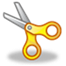 I give permission for my child……………………………….…………………..in class 4 to attend the visit to the Royal Armouries on 27th November 2018 and enclose a contribution of £8.00.Signed ………………………………………………………………………..Name ………………………………………………………………………….My Child is entitled to Free School Meals but will be bringing their own from home: YES/NO